大河ドラマ「麒麟がくる」がついに来る！観光協会のホームページで紹介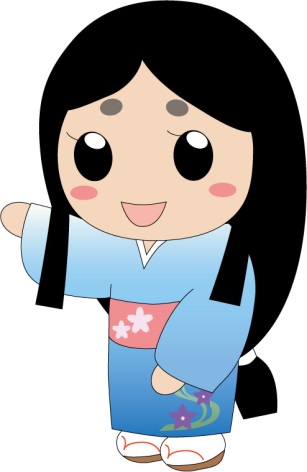 “おもてなし店舗”大募集　大河ドラマをきっかけに訪れるお客様におススメするお店を募集！　　　　　　　2020年大河ドラマ「麒麟がくる」が放送されます。主役の明智光秀ゆかりの地として多くのお客様に長岡京市を知ってもらい、訪れてもらえるようPRしています！観光に訪れたお客様から最も多い質問が、ランチやカフェ、お土産に関するお問い合わせ。その声にお答えするために“おもてなし店舗”として、観光協会のホームページで紹介するお店を募集します。“美味しい” 思い出を持って帰っていただけるようPRします。みんなで盛り上げましょう！　飲食店やお土産など長岡京市の魅力をPR　　　　　　　　　　　　　　　　　　内　容：長岡京市観光協会のホームページ内に特設ページを開設。店舗・商品情報を掲載期　間：10月下旬～令和２年３月末（予定）対　象：市内で事業を営む飲食店やお土産など　＊観光協会への会員店舗以外も参加可能　＊費用は無料申　込：エントリーシートに必要事項を記入の上、８月３１日（土）までに下記へFAXかメール　　　　＊写真画像は電子メールでお願いします。　明智光秀役は長谷川博己さん、細川藤孝は“おっさんずラブ”の眞島秀和　　　　大河ドラマ「麒麟がくる」の主役・明智光秀を演じるのは長谷川博己。謎めいた光秀の前半生に光を当て、謀反人のイメージを覆す物語。前半の岐阜編では、斎藤道三を本木雅弘、織田信長の父・信秀を高橋克典が演じ、後半では、豊臣秀吉を佐々木蔵之介、光秀の妻・熙子を木村文乃、光秀の盟友として活躍する細川藤孝を人気ドラマ“おっさんずラブ”に出演した眞島秀和が演じます。ガラシャの配役が今から楽しみですね！　実は山崎合戦の舞台だった長岡京市！　　　　　　　　　　　　　　　　　　　　毎年11月第2日曜日に開催する「長岡京ガラシャ祭」。光秀の娘・玉（のちの細川ガラシャ）が細川忠興の居城である勝龍寺城への輿入れした史実にちなんでいます。ガラシャゆかりの城として知られる勝龍寺城ですが、山崎合戦の際に光秀が拠点を置いたことをご存知でしたか。小泉川をはさんで光秀軍が長岡京市側に、羽柴秀吉軍が大山崎町側で戦いました。大河ドラマ放送に向け、11月2日には、勝竜寺城公園をリニューアルオープンします。物語のクライマックスの舞台は長岡京市かもしれません！ “おもてなし店舗” 申込書掲載内容など詳しくは申込受付後に調整いたします。事業者名代表者名（担当者名）住　　所営業時間定休日ジャンル*例：洋菓子・和食など電　　話ファクスメールURL代表的なメニュー・商品①（メニュー・商品名）　　　　　　　　　　　　（価格）　　　　　　　　　　　　　　　　　（写真提供）　　　　　　　　　　　　　　　　　　　　　　　　　　　　　　　　　　　　　　　　　　　　　　可・否代表的なメニュー・商品②（メニュー・商品名）　　　　　　　　　　　　（価格）　　　　　　　　　　　　　　　　　（写真提供）　　　　　　　　　　　　　　　　　　　　　　　　　　　　　　　　　　　　　　　　　　　　　　可・否